ПРОЕКТ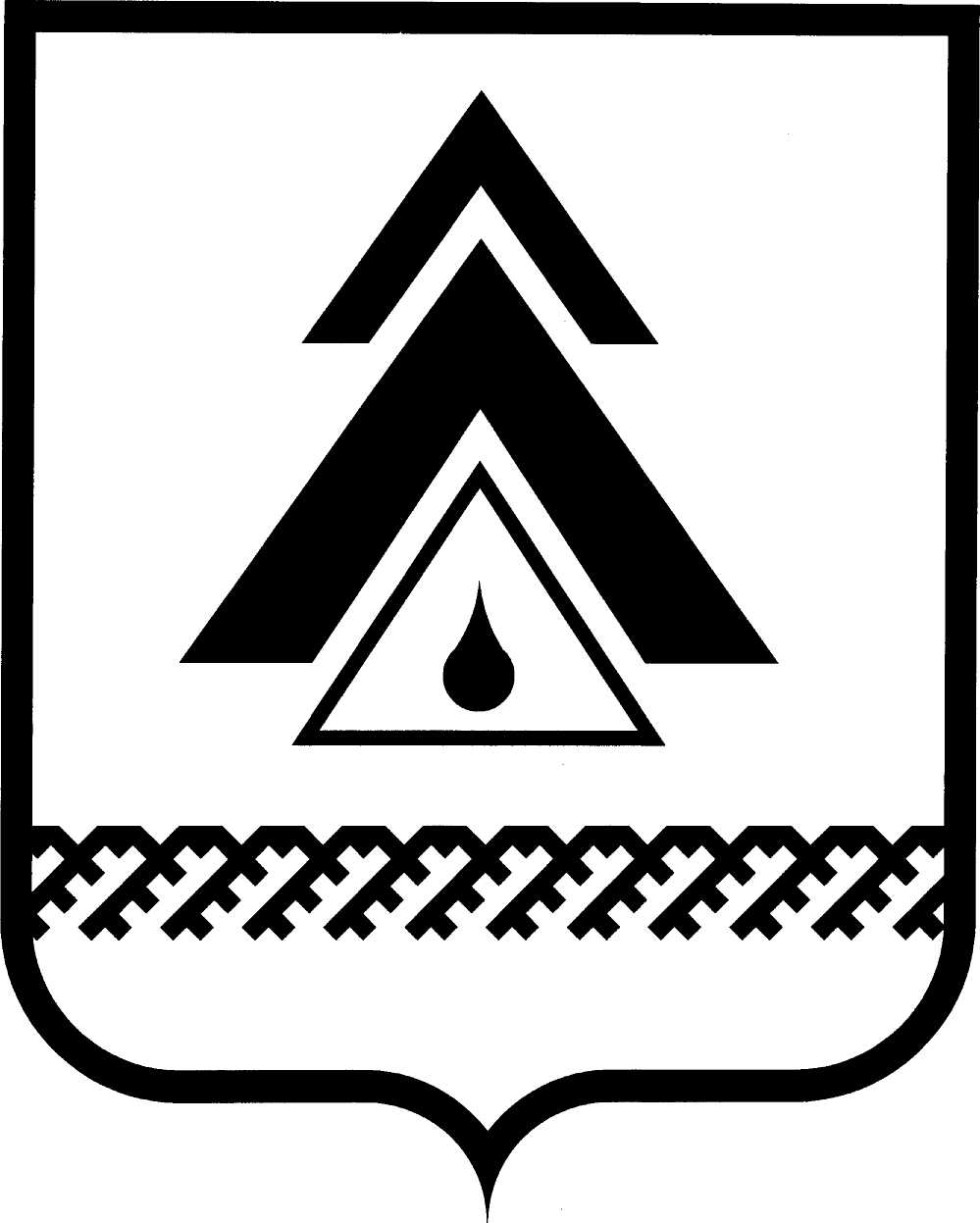 ДУМА НИЖНЕВАРТОВСКОГО РАЙОНАХанты-Мансийского автономного округа - ЮгрыРЕШЕНИЕО внесении изменений в решение Думы района от 19.03.2015 № 632 «О земельном налоге» В соответствии с главой 31 части второй Налогового кодекса Российской ФедерацииДума районаРЕШИЛА: 1. Внести изменения в решение Думы района от 19.03.2015 № 632 «О земельном налоге», изложив в следующей редакции:1.1. Пункт 3:«3. Определить ставки по налогу в зависимости от вида разрешенного использования земельного участка в следующих размерах:».1.2. Подпункт 5.3 пункта 5: «5.3. Неработающие пенсионеры в отношении одного земельного участка.».2. Решение опубликовать (обнародовать) на официальном веб-сайте администрации Нижневартовского района (www.nvraion.ru) и в газете «Новости Приобья».3. Решение вступает в силу с 01 января 2016 года.4. Контроль за выполнением решения возложить на постоянную комиссию по бюджету, налогам, финансам и социально-экономическим вопросам Думы района (Н.А. Шляхтина).Глава района                                                                                          А.П. Пащенкоот _____________г. Нижневартовск                                                           №_______    № п/пВид разрешенного использования земельного участкаНалоговая ставка Земли населенных пунктовЗемли населенных пунктовЗемли населенных пунктов1Земельные участки, предназначенные для размещения домов среднеэтажной и многоэтажной жилой застройки (за исключением земельных участков, входящих в состав общего имущества многоквартирного дома)0,32Земельные участки, предназначенные для размещения домов малоэтажной жилой застройки, в том числе индивидуальной жилой застройки0,33Земельные участки, предназначенные для размещения гаражей и автостоянок0,34Земельные участки, предназначенные для дачного строительства, садоводства и огородничества0,35Земельные участки, предназначенные для объектов торговли, общественного питания, бытового обслуживания1,56Земельные участки, предназначенные для размещения гостиниц1,57Земельные участки, предназначенные для размещения офисных зданий делового и коммерческого назначения1,5 8Земельные участки, предназначенные для размещения объектов рекреационного и лечебно-оздоровительного назначения1,59Земельные участки, предназначенные для размещения производственных и административных зданий, строений, сооружений промышленности, материально-технического, продовольственного снабжения, сбыта и заготовок0,59.1коммунального хозяйства0,310Земельные участки, предназначенные для размещения электростанций, обслуживающих их сооружений и объектов1,511Земельные участки, предназначенные для размещения портов, водных, железнодорожных вокзалов, автодорожных вокзалов, аэропортов, аэродромов, аэровокзалов1,512Земельные участки, занятые водными объектами, находящимися в обороте1,513Земельные участки, предназначенные для разработки полезных ископаемых, размещения железнодорожных путей, автомобильных дорог, искусственно созданных внутренних водных путей, причалов, пристаней, полос отвода железных и автомобильных дорог, водных путей, трубопроводов, кабельных, радиорелейных и воздушных линий связи и линий радиофикации, воздушных линий электропередачи конструктивных элементов и сооружений, объектов, необходимых для эксплуатации, содержания, строительства, реконструкции, ремонта, развития наземных и подземных зданий, строений, сооружений, устройств транспорта, энергетики и связи0,514Земельные участки, занятые особо охраняемыми территориями и объектами, городскими лесами, скверами, парками, городскими садами1,515Земельные участки, предназначенные для сельскохозяйственного использования0,316Земельные участки улиц, проспектов, площадей, шоссе, аллей, бульваров, застав, переулков, проездов, тупиков; земельные участки земель резерва; земельные участки под полосами отвода водоемов, каналов и коллекторов, набережные1,517Земельные участки, предназначенные для размещения административных зданий, объектов образования, науки, здравоохранения и социального обеспечения, физической культуры и спорта, культуры, искусства, религии1,5 Земли иных категорийЗемли иных категорийЗемли иных категорий18В отношении земельных участков, отнесенных к землям сельскохозяйственного назначения и используемых для сельскохозяйственного производства0,319В отношении земельных участков, отнесенных к землям сельскохозяйственного назначения и неиспользуемых для сельскохозяйственного производства1,520Земли промышленности, энергетики, транспорта, связи, радиовещания, телевидения, информатики1,521Земли особо охраняемых территорий и объектов 1,5